POLSKA PARAFIA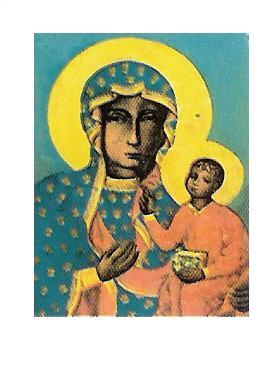 MATKI BOSKIEJ CZĘSTOCHOWSKIEJ W TROWBRIDGE05 KWIETNIA 2020 NR 14Czytanie z Księgi Iz 50, 4-7Boże mój, Boże, czemuś mnie opuścił?Czytanie z Listu Flp 2, 6-11Ewangelia według św. Mt 26, 14 – 27, 66Z powodu koronawirusa wiele aspektów naszego życia uległo zmianie. Dotyczy to również publicznego wyrażania naszej wiary. Czynimy to -w duchu miłości bliźniego- ze względu na wzajemne bezpieczeństwo, szacunek do życia i wsparcie służby zdrowia.Stosując się do rozporządzeń Episkopatu Anglii i Walii nie wolno nam gromadzić się w kościołach, aby publicznie sprawować kult religijny. Zakaz ten obowiązuje od piątku, 20 marca 2020 do odwołania.Kapłan będzie sprawował Mszę św. bez udziału wiernych. Wszystkie intencje mszalne będą odprawione.Przeżywajmy ten czas nieco inaczej. Łączmy się razem duchowo. Wspólnota Zacheusz zaprasza do codziennej modlitwy -o ustania pandemii- koronką do Bożego Miłosierdzia o godz. 15.00 i o 21.00.  Zachęcam do wspólnej modlitwy w domach korzystając ze środków masowego przekazu.Z kapłańskim błogosławieństwem i modlitwą ks. Zbigniew.MSZE ŚW. BĘDĄ SPRAWOWANE W TYLKO TROWBRIDGE 
BEZ UDZIAŁU WIERNYCHINTENCJE MSZALNEO G Ł O S Z E N I A   29.03.2020Dzisiejsza Niedziela Palmowa wprowadza nas w tajemnicę Wielkiego Tygodnia. Tak jak Pan Jezus wszedł do Jerozolimy, tak przychodzi dziś do każdego z nas. Oby nie okazało się jednak, że stoimy w tłumie, który woła: „Hosanna”, a za chwilę będzie wołał: „Na krzyż z Nim!”. Wielki Tydzień przeżyjmy jako ludzie wierzący: godnie i po chrześcijańsku. Niech święty czas: Wielki Czwartek, Wielki Piątek i Wielka Sobota będą dniami szczególnego zagłębiania się w misterium paschalne. Wykorzystajmy do tego celu środki masowego przekazu.. Katecheza dla dzieci przygotowujących się do I Komunii św. – ZAWIESZONAKurs Przedmałżeński w Trowbridge - ODWOŁANY. Szczegółowe informacje u księdza, tel. 07902886532Spowiedź wielkanocna - ODWOŁANABłogosławieństwo pokarmów - ODWOŁANEDo wynajęcia w okresie wiosenno-letnim 3 pokojowe mieszkanie z tarasem w południowej Francji nad Morzem Śródziemnym 15 min. od Monako – Monte Carlo. Cena wynajmu za 4 osoby od 70 Euro do 85 Euro dziennie - w zależności od miesiąca. Szczegółowych informacji udziela Danuta Gogoleff  tel: 0797 97 42 722Bezpłatna pomoc w wypełnianiu aplikacji między innymi takich jak: zatrudnienia, wnioski o zasiłki, wszelkie legalne formularze i sporządzanie życiorysu. Kontakt: Dr Simon Selby tel.: 07380288944. Pan Simon pełni godzinny dyżur w Polskim Klubie w niedzielę po Mszy św. porannej od 11.00-12.00. Biuro parafialne jest czynne: - we wtorki po Mszy świętej- od godz. 1930 – 2030 - piątek od godz. 930 – 1030                                                           W sytuacjach wyjątkowych proszę dzwonić: 07902886532W sobotę o godzinie 19.00 w TESCO COMMUNITY SPACE ROOM  w Trowbridge  BA14 7AQ odbywa się spotkanie Anonimowych Alkoholików. Meeting trwa 2 godz. i każdy może w nim wziąć udział. Osoby mające problemy z alkoholem oraz  współ-uzależnione zapraszamy. Kontakt pod numerem telefonu 07849624647. Prośba do parkujących samochód na parkingu parafialnym, aby nie zastawiać wyjazdu innym pojazdom.Zachęcamy do czytania prasy katolickiej - do nabycia Gość Niedzielny w cenie £ 2,00.Taca niedzielna 22.03.2020: Trowbridge £ ….;  Bath £ ……      Za wszystkie ofiary składamy serdeczne Bóg zapłać.Wszystkich, którzy chcą należeć do naszej Parafii - zapraszamy i prosimy o wypełnienie formularza przynależności do parafii oraz zwrócenie go duszpasterzowi. NIEDZIELA PALMOWA05.04.2020+ Kinga Orlińska - od kuzyna Maćka z rodziną NIEDZIELA PALMOWA05.04.2020O zdrowie opiekę Matki Bożej dla Daniela w rocznicę urodzin NIEDZIELA PALMOWA05.04.2020+ Jose i Rose - od synowej z rodzinąW. Poniedziałek06.04.2020W. Wtorek07.04.2020O łaskę dobrej śmierci dla Tomasza Podpory oraz krewnych, bliskich i przyjaciółW. Środa 08.04.2020Liturgia W. Czwartku 09.04.2020Liturgia W. Piątku 10.04.2020Liturgia W. Soboty11.04.2020 NIEDZIELA ZMARTWYCHWSTANIA12.04.2020+ Genowefa Suchecka Emilia Nemeth - od Angeli i wnuka NIEDZIELA ZMARTWYCHWSTANIA12.04.2020+ Za zmarłych z rodziny Radoń Franciszek Katarzyna Ryszard Leopold - od pani Anny NIEDZIELA ZMARTWYCHWSTANIA12.04.2020Dziękczynna za 9 lat z małżeńskiego życia Sylwii i Darrena Buchan z prośbą o Boże błogosławieństwo i opiekę Matki Bożej NIEDZIELA ZMARTWYCHWSTANIA12.04.2020O łaskę zdrowia i Boże błogosławieństwo dla mamy Ewy Sławińskiej dla rodziców Dawida, Marty i Davida oraz całej rodziny NorthLokalna Polska Misja Katolicka6 Waterworks Road, BA14 0AL Trowbridgewww.parafiatrowbridge.co.uk     e-mail: zybala.z@wp.plDuszpasterz: ks. proboszcz Zbigniew Zybała: tel.: 01225  752930; kom: 07902886532PCM Registered Charity No 1119423KONTO PARAFII: PCM Trowbridge, Lloyds Bank, account number: 00623845; sort code: 30-94-57